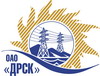 Открытое акционерное общество«Дальневосточная распределительная сетевая  компания»Протокол заседания Закупочной комиссии по вскрытию поступивших на открытый электронный запрос цен конвертовг. БлаговещенскПРЕДМЕТ ЗАКУПКИ:Способ и предмет закупки: Открытый электронный запрос цен «Микропроцессорные устройства защит» для нужд филиала ОАО «ДРСК» «Амурские электрические сети», «Приморские электрические сети», «Южно-Якутские электрические сети».Основание для проведения закупки: ГКПЗ 2014 г. закупка № 1538 раздел 2.2.2.Планируемая стоимость закупки в соответствии с ГКПЗ: 4 950 117,00 руб. без учета НДCУказание о проведении закупки от 05.03.2014 № 46 ПРИСУТСТВОВАЛИ:Три члена постоянно действующей Закупочной комиссии ОАО «ДРСК» 2 уровняВОПРОСЫ ЗАСЕДАНИЯ ЗАКУПОЧНОЙ КОМИССИИ:В адрес Организатора закупки поступило 6 (шесть) заявок, конверты с которыми были размещены в электронном виде на Торговой площадке Системы www.b2b-energo.ru.Вскрытие конвертов было осуществлено в электронном сейфе организатора запроса предложений на Торговой площадке Системы www.b2b-energo.ru автоматически.Дата и время начала процедуры вскрытия конвертов с заявками на участие в закупке: 12:49 (время московское) 21.03.2014 г.Место проведения процедуры вскрытия конвертов с предложениями участников: Торговая площадка Системы www.b2b-energo.ru.В конвертах обнаружены заявки следующих Участников закупки:РЕШИЛИ: Утвердить заседания Закупочной комиссии по вскрытию поступивших на открытый запрос предложений конвертов.Ответственный секретарь Закупочной комиссии 2 уровня ОАО «ДРСК»	О.А. МоторинаТехнический секретарь Закупочной комиссии 2 уровня ОАО «ДРСК»	Т.А. Игнатова№  194/МТПиР-В21.03.2014№Наименование участника и его адресПредмет и общая цена заявки на участие в запросе цен1ООО "ПКС" (680030, Россия, Хабаровский край, г.Хабаровск,ул.Слободская,19.кв.120)Предложение: подано 20.03.2014 в 12:19
Цена: 2 700 000,00 руб. (цена без НДС)2ООО “АЗБУКА ЭЛЕКТРИЧЕСТВА” (125459, Россия, г. Москва, ул. Туристская, д. 2, корп. 2, кв. 94)Предложение: подано 20.03.2014 в 11:24
Цена: 2 900 000,00 руб. (цена без НДС)3ЗАО "ЧЭАЗ" (Чувашская Республика - Чаваш Республики, 428000, г. Чебоксары, пр. Яковлева, 5)Предложение: подано 20.03.2014 в 09:48
Цена: 3 372 900,00 руб. (цена без НДС)4ЗАО "СЭА" (428000, Россия, Чувашская Республика, г. Чебоксары, пр. И.Яковлева, д.3)Предложение: подано 20.03.2014 в 11:50
Цена: 3 664 273,80 руб. (цена без НДС)5ООО "ЭЛЕКТРОНПРИБОР" (Россия, 141191, Московская область, г. Фрязино, ул. Барские пруды, д. 1 офис 4)Предложение: подано 20.03.2014 в 11:44
Цена: 3 667 050,00 руб. (цена без НДС)6ООО "ПКЦ "Бреслер" (690091, Приморский край, г. Владивосток, Океанский пр-кт, 15 А, оф. 16)Предложение: подано 20.03.2014 в 01:21
Цена: 4 918 011,86 руб. (цена без НДС)